        					  Via San Giorgio 4 - Casella postale 361
Casa San Giorgio			  Tel. + 41 091 786 11 00 - fax 091 786 11 11
	Istituto per anziani				  e-mail:     info@casasangiorgio.ch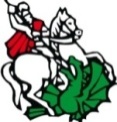 	    6614 Brissago				  internet:    www.casasangiorgio.chBrissago, 6 febbraio 2019	A V V I S O    D I    C O N C O R S O    P U B B L I C O dell’Istituto per anziani, Casa San Giorgio di Brissago, così incaricata dal Consiglio di Amministrazione, apre un pubblico concorso per l’assunzione di:due  (2)  apprendisti  Addetti alle cure socio sanitarieinizio dell’attività	   	da convenire tra il 1° luglio e il 1° settembre 2019durata			   	2  anni per ACSS (età minima 18 anni)ammissione		   	quelle previste dal Regolamento della Scuola cantonale
 				di diploma e dalla relativa ordinanza (www.sspss.ch/site/index)
			   	impiego a tempo pieno 100% (oppure 80% minimo).requisiti richiesti	   	licenza di scuola media;
			   	predisposizione al contatto umano e alla collaborazione;
 			   	persona di sana costituzione, dinamica e sportiva;
			   	cittadinanza svizzera, domicilio o permesso B dal 2016;
  			   	lingua italiana parlata e scritta
  			   	stage di prova di almeno due (2) mesi obbligatorio.condizioni di lavoro	   	quelle previste dal Regolamento organico per
				il personale occupato nelle case anziani (ROCA).
 			   	al termine della formazione non è garantita l’assunzione!salario		   	secondo le direttive dello Stato in tema di formazione.allegati		   	lettera di motivazione
 			   	curriculum vitae (con foto);
 			   	attestato scolastico finale IV media (licenza scuola media) 
			   	certificati di studio e professionali;
			   	certificato di buona condotta;
			   	certificato medico o autocertificazione sullo stato di salute.Eventuali concorrenti già alle dipendenze dell’Istituto, a pari qualifiche, hanno la precedenza rispetto ad altri candidati. Ulteriori informazioni si possono ottenere contattando direttamente il Direttore Signor Giuseppe Berta, telefonando al no. 091 786 11 00 durante gli orari d’ufficio.Le richieste devono pervenire in busta chiusa con dicitura “concorso apprendisti ACSS”, alla Direzione dell’Istituto Casa San Giorgio, casella postale 361, 6614 Brissago, entro venerdì 8 marzo 2019 alle ore 17.00. Richieste non corredate dagli allegati richiesti non saranno considerate!